                              Tutorial para estudiantes, padres y apoderados. 7 de DiciembreCurso 8° básicoAsignaturaEducación Física y SaludUnidadDeportes de colaboración y oposición: Fútbol.ObjetivoOA1:Seleccionar, combinar y aplicar con mayor dominio las habilidades motrices específicas de locomoción, manipulación y estabilidad en el deporte de colaboración y oposición: Fútbol.OA5Participar y promover una variedad de actividades físicas y/o deportivas de su interés y que se desarrollan en su comunidad escolar y/o en su entorno.(casa)Material para utilizar en actividadesActividad 1: Cualquier balón de futbol o similar.Cinta adhesiva para marcar 3 líneas ( o 3 poleras)Actividad 2:Computador o celular con acceso a internet.Tutorial de actividades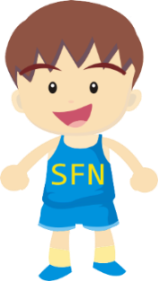 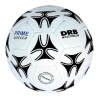 Esta semana corresponde nuestra cuarta sesión con actividades dirigidas al FUTBOL; practica en casa y realiza actividades. Actividad 1: Realiza guía de ejercicios orientados al fútbol en casa.Actividad 2:Esta semana realizaremos nuestra última evaluación formativa, para esto debes seguir el siguiente enlace:7 de diciembre: Deporte de colaboración y oposición: Fútbol.Si eres del 8°A: https://forms.gle/cFJAB8LRyQ4uFrmR8Si eres del 8°B: https://forms.gle/WoGd6JaQi5iBBq1z8Una vez en el formulario de google, debes ingresar tu nombre y apellido.Todas las preguntas son de selección múltiple y solo debes seleccionar UNA. Selecciona “ENVIAR” que aparecerá al final de la guía y automáticamente se enviará al correo de tu profesor/a.Evaluaciones formativas del 2° semestre.Si NO has realizado las evaluaciones, hazlo ahora y ponte al día, abriendo el link correspondiente, contesta con calma seleccionando una opción en cada pregunta y envía.7  de septiembre: Actividad física y autocuidadoSi eres de 8° A: https://forms.gle/s1ihvkvuBHYFfVRS6 Si eres de 8° B: https://forms.gle/ikwGaDPkVkak7HiS712 de octubre: Juegos tradicionales y cueca.Si eres de 8° A: https://forms.gle/Jod1BP3bx3G4THaQ7Si eres de 8° B: https://forms.gle/QpNq2s85XmSHHJuA89 de noviembre: BasquetbolSi eres de 8° A: https://forms.gle/pBbChzKHZwwt8HzC6Si eres de 8° B: https://forms.gle/n5S9epmPENHeGHkX9No olvides enviarnos tu guía, si tienes alguna duda, puedes escribirnos:Si eres del  8°A a e.rojas@colegiosfnvalpo.cl                               Si eres del  8° B a j.toloza@colegiosfnvalpo.clO al WhatsApp de Educación Física +56937799484.No olvides enviarnos tu guía, si tienes alguna duda, puedes escribirnos:Si eres del  8°A a e.rojas@colegiosfnvalpo.cl                               Si eres del  8° B a j.toloza@colegiosfnvalpo.clO al WhatsApp de Educación Física +56937799484.